I.C.S. L. Settembrini - GIOIA SANNITICA SCHEDA DI SEGNALAZIONE CASI DI BULLISMO O CYBERBULLISMOI.C.S. L. Settembrini - GIOIA SANNITICA SCHEDA DI SEGNALAZIONE CASI DI BULLISMO O CYBERBULLISMOI.C.S. L. Settembrini - GIOIA SANNITICA SCHEDA DI SEGNALAZIONE CASI DI BULLISMO O CYBERBULLISMOI.C.S. L. Settembrini - GIOIA SANNITICA SCHEDA DI SEGNALAZIONE CASI DI BULLISMO O CYBERBULLISMOI.C.S. L. Settembrini - GIOIA SANNITICA SCHEDA DI SEGNALAZIONE CASI DI BULLISMO O CYBERBULLISMOI.C.S. L. Settembrini - GIOIA SANNITICA SCHEDA DI SEGNALAZIONE CASI DI BULLISMO O CYBERBULLISMOChi sei?Chi sei?Chi sei?Chi sei?Chi sei?Chi sei?VITTIMAAMICOGENITOREDOCENTEATAALTRONOME E COGNOME     _____________________________________NOME E COGNOME     _____________________________________NOME E COGNOME     _____________________________________NOME E COGNOME     _____________________________________NOME E COGNOME     _____________________________________NOME E COGNOME     _____________________________________ORDINE DI SCUOLAPrimaria           Secondaria I gradoORDINE DI SCUOLAPrimaria           Secondaria I gradoORDINE DI SCUOLAPrimaria           Secondaria I gradoPLESSOMadonna Del Bagno  Gioia Sannitica San PotitoPLESSOMadonna Del Bagno  Gioia Sannitica San PotitoPLESSOMadonna Del Bagno  Gioia Sannitica San PotitoCLASSE E SEZIONE_________________CLASSE E SEZIONE_________________CLASSE E SEZIONE_________________DATA ____/____/_________DATA ____/____/_________DATA ____/____/_________DESCRIZIONE EPISODIO (metti una crocetta o scrivi nel rigo “Altro”)DESCRIZIONE EPISODIO (metti una crocetta o scrivi nel rigo “Altro”)DESCRIZIONE EPISODIO (metti una crocetta o scrivi nel rigo “Altro”)DESCRIZIONE EPISODIO (metti una crocetta o scrivi nel rigo “Altro”)DESCRIZIONE EPISODIO (metti una crocetta o scrivi nel rigo “Altro”)DESCRIZIONE EPISODIO (metti una crocetta o scrivi nel rigo “Altro”)Prepotenze   indirette                       (molestie nascoste)Diffusione di storie non vereEsclusione  da	attività comuni (scolastiche o extrascolastiche).Diffusione di foto o video intimi senza permessoOffese e insulti su WhatsApp e su tutti i social networkEsclusione dal gruppo e/o da chatPrepotenze   indirette                       (molestie nascoste)Diffusione di storie non vereEsclusione  da	attività comuni (scolastiche o extrascolastiche).Diffusione di foto o video intimi senza permessoOffese e insulti su WhatsApp e su tutti i social networkEsclusione dal gruppo e/o da chatPrepotenze   indirette                       (molestie nascoste)Diffusione di storie non vereEsclusione  da	attività comuni (scolastiche o extrascolastiche).Diffusione di foto o video intimi senza permessoOffese e insulti su WhatsApp e su tutti i social networkEsclusione dal gruppo e/o da chatPrepotenze dirette (molestie esplicite)Spintoni, calci, schiaffi, pestaggiFurti, danneggiamento di beni personaliOffese, prese in giro, denigrazioni (anche a connotazione sessuale o connesse all’appartenenza a minoranze etniche o religiose o alla presenza di handicap);Minacce, estorsioni ….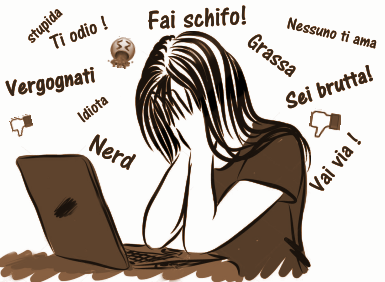 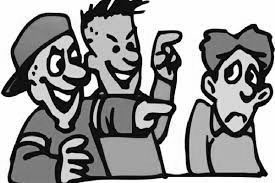 Prepotenze dirette (molestie esplicite)Spintoni, calci, schiaffi, pestaggiFurti, danneggiamento di beni personaliOffese, prese in giro, denigrazioni (anche a connotazione sessuale o connesse all’appartenenza a minoranze etniche o religiose o alla presenza di handicap);Minacce, estorsioni ….Prepotenze dirette (molestie esplicite)Spintoni, calci, schiaffi, pestaggiFurti, danneggiamento di beni personaliOffese, prese in giro, denigrazioni (anche a connotazione sessuale o connesse all’appartenenza a minoranze etniche o religiose o alla presenza di handicap);Minacce, estorsioni ….Altro:Altro:Altro:Altro:Altro:Altro:Bullismo individuale (un solo bullo), nome dell’autore e classe:Bullismo individuale (un solo bullo), nome dell’autore e classe:Bullismo individuale (un solo bullo), nome dell’autore e classe:Bullismo individuale (un solo bullo), nome dell’autore e classe:Bullismo individuale (un solo bullo), nome dell’autore e classe:Bullismo individuale (un solo bullo), nome dell’autore e classe:Bullismo di gruppo (due o più prevaricatori), nomi degli autori e classe:Bullismo di gruppo (due o più prevaricatori), nomi degli autori e classe:Bullismo di gruppo (due o più prevaricatori), nomi degli autori e classe:Bullismo di gruppo (due o più prevaricatori), nomi degli autori e classe:Bullismo di gruppo (due o più prevaricatori), nomi degli autori e classe:Bullismo di gruppo (due o più prevaricatori), nomi degli autori e classe:Quante volte è successo? Dove?Quante volte è successo? Dove?Quante volte è successo? Dove?Quante volte è successo? Dove?Quante volte è successo? Dove?Quante volte è successo? Dove? Da quanto tempo? Da quanto tempo? Da quanto tempo? Da quanto tempo? Da quanto tempo? Da quanto tempo?Firma …………………………………..Firma …………………………………..Firma …………………………………..Firma …………………………………..Firma …………………………………..Firma …………………………………..